6de- klassers,Hierbij  vinden jullie de planning om de taken van de komende 2 weken thuis te kunnen maken.Jullie krijgen een planning per dag.  Deze opdrachten moeten jullie maken.  De groene planning is voor WEEK 1, de gele planning is voor WEEK 2.In de eerste kolom van de planning vinden jullie terug welke werkschriften, lesboeken, extra bijlage (= in plastic mapje) jullie nodig hebben.Vergeet voor wiskunde zeker niet in je leertakenschrift (LTS) te kijken, zodat jullie zeker weten hoe jullie de oefeningen moet maken.Op de website van de school zullen per vak ook enkele instructiefilmpjes klaarstaan. 	www.deschatkistberchem.be	klik op ‘klassen’ – ga naar 6A of 6BAlle opdrachten van wiskunde moeten met potlood gemaakt worden. Als je oefening klaar is dan kleur je het lampje.   Ben je klaar met alle opdrachten voor die dag, dan laat je de planning handtekenen door je ouders.  (laatste kolom)Hou je mail en website in het oog want hier verschijnen regelmatig nieuwe berichten. (vb. correctiesleutels)EXTRA WERKBUNDELS: In deze witte bundels mag je vrij werken.  Dit zijn herhalingsoefeningen of spelletjes.  Dit zijn extra oefeningen en ze zijn niet verplicht. WAT DOE JE ALS JE IETS NIET BEGRIJPT?Als je iets niet begrijpt mag je ons altijd mailen.  Schrijf dan duidelijk op over welk vak, welke oefening het gaat.  Noteer ook WAT je niet begrijpt!Als het mogelijk is sturen we je het antwoord al per mail.  Dit kan even duren , werk intussen wel verder aan de oefeningen die je wel begrijpt.Kathleen.bontenakel@dsbvb.beVeerle.peeters@dsbvb.beCaroline.somers@dsbvb.beONLINE VRAGEN STELLEN:Op dinsdag en donderdag om tussen 14u -14.30u kan je ons online vragen stellen via Zoom.   De link krijg je de dag ervoor in je mail.  Je kan ook de Meeting-ID en het wachtwoord overschrijven om daarmee in te loggen. Op woensdag en vrijdag  van 11u-11.30u kan je online vragen stellen via PRAATBOX. 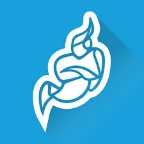 Praatbox kan je ook uploaden op je gsm / tablet (playstore = jitsi-meet) Hiervoor heb je 3 woorden nodig om in te loggen:Lieve groetjes van op afstandVeel succes!Juf Kathleen – Juf Veerle – Juf Caroline6A:  elftal6aberchemklaselftal6a-berchem-klas6B: elftal6bberchemKlaselftal6b-berchem-klas